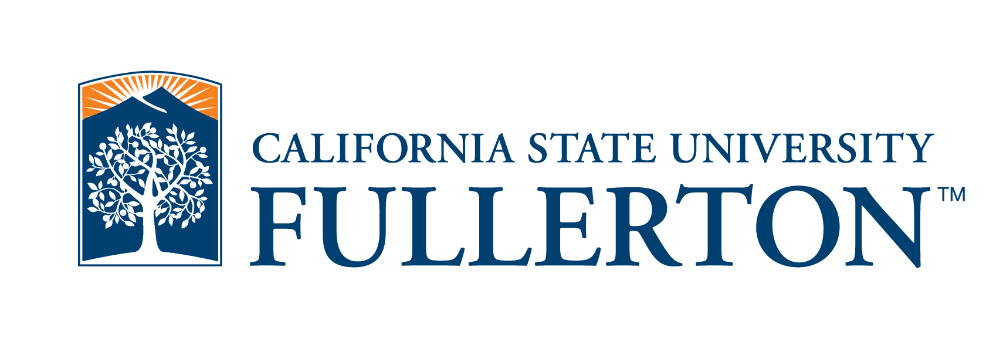 College of Communications Department of Communication Sciences and Disorders Full-time faculty – Office Hours List InstructorOfficeNumberOffice HoursSeung, Hye-Kyeung (Chair)hseung@fullerton.eduCP-425-01657-278-7175By Walk in and appointment onlyChakraborty, Rahulrchakraborty@exchange.fullerton.eduCP-420-13657-278-3108TUE 2:30-4:00PM & WED 9-10:30 amCooper, Theresetcooper@fullerton.eduCP-150-19657-278-7175MON & WED 2:30-4:00 PMDavis, Michaelmidavis@fullerton.eduCP-420-24657-278-3576MON 2:00-3:00PM (By appointment only) Erwin-Davidson, Lisalerwin-davidson@fullerton.eduCP-275-14657-278-6516TUE 12:00 - 1:00 PMWED 7:00 - 8:00 PMGiess, Sallyann sgiess@fullerton.eduCP-150-20657-278-3617MON & WED 11:00 - 12:00 PMJohnston, Russellrjohnston@fullerton.eduCP-275-15657-278-3274MON & WED 1:00 - 3:00 PMKim, Minjungminjungk@fullerton.eduCP-420-20657-278-3927TUE & TR 12:30-2:00pmTUE 4:00-5:40 PM & WED 10:00-11:20 AM (By appointments only)Kitselman, Kurtkkitselman@fullerton.eduCP-420-02 657-278-3530FRI 11:00-1:00 PMSaenz, Terrytsaenz@fullerton.eduCP-420-10657-278-3823TUE 1:00 – 4:00 PMTsao, Ying-Chiaoytsao@fullerton.eduCP-420-29657-278-5307TR & FRI 1:00-2:00 PMWeir-Mayta, Phillippweir-mayta@fullerton.eduCP-420-14 657-278-7176WED 11:00AM-12:00PM WED 2:30PM-3:30PMWyatt, Toyatwyatt@fullerton.eduCP-420-16 657-278-3825MON 1:00-4:00 PM and by appointment only